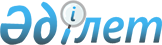 Қобда аудандық мәслихатының 2022 жылғы 28 желтоқсандағы № 278 "2023-2025 жылдарға арналған Ақрап ауылдық округінің бюджетін бекіту туралы" шешіміне өзгерістер енгізу туралыАқтөбе облысы Қобда аудандық мәслихатының 2023 жылғы 23 тамыздағы № 61 шешімі
      ШЕШТІ:
      1. Қобда аудандық мәслихатының "2023-2025 жылдарға арналған Ақрап ауылдық округінің бюджетін бекіту туралы" 2022 жылғы 28 желтоқсандағы № 278 (нормативтік құқықтық актілерді мемлекеттік тіркеу Тізілімінде № 176880 болып тіркелген) шешіміне мынадай өзгерістер енгізілсін:
      1-тармақ жаңа редакцияда баяндалсын:
      "1. 2023-2025 жылдарға арналған Ақрап ауылдық округінің бюджеті тиісінше 1, 2 және 3 қосымшаларға сәйкес, оның ішінде 2023 жылға мынадай көлемде бекітілсін:
      1) кірістер - 38 299,3 мың теңге, оның ішінде:
      салықтық түсімдер - 1650 мың теңге;
      салықтық емес түсімдер - 0 теңге;
      негiзгi капиталды сатудан түсетiн түсiмдер - 0 теңге;
      трансферттер түсімі - 36 649,3 мың теңге;
      2) шығындар - 38 985,3 мың теңге;
      3) таза бюджеттік кредиттеу - 0 теңге:
      бюджеттік кредиттер - 0 теңге;
      бюджеттік кредиттерді өтеу - 0 теңге;
      4) қаржы активтерiмен операциялар бойынша сальдо - 0 теңге, оның ішінде:
      қаржы активтерiн сатып алу - 0 теңге;
      мемлекеттің қаржы активтерін сатудан түсетін түсімдер – 0 теңге;
      5) бюджет тапшылығы (профициті) - -0 теңге;
      6) бюджет тапшылығын қаржыландыру (профицитін пайдалану) – 0 теңге, оның ішінде:
      қарыздар түсімі – 0 теңге;
      қарыздарды өтеу – 0 теңге;
      бюджет қаражатының пайдаланылатын қалдықтары – 686 мың теңге.".
      2. Көрсетілген шешімдегі 1 қосымшасы осы шешімдегі қосымшаға сәйкес жаңа редакцияда жазылсын.
      3. Осы шешім 2023 жылғы 1 қаңтардан бастап қолданысқа енгізіледі. 2023 жылға арналған Ақрап ауылдық округінің бюджеті
					© 2012. Қазақстан Республикасы Әділет министрлігінің «Қазақстан Республикасының Заңнама және құқықтық ақпарат институты» ШЖҚ РМК
				
      Қобда аудандық мәслихатының төрағасы 

Ж. Ерғалиев
Қобда аудандық мәслихатының 2023 жылғы 23 тамыздағы № 61 шешіміне қосымшаҚобдааудандықмәслихатының 2022 жылғы 28 желтоқсандағы № 278 шешіміне 1 қосымша
Санаты
Санаты
Санаты
Санаты
Сомасы, мың теңге
Сыныбы
Сыныбы
Сыныбы
Сомасы, мың теңге
Iшкi сыныбы
Iшкi сыныбы
Сомасы, мың теңге
Сомасы, мың теңге
1
2
3
4
5
І. Кірістер
38299,3
1
Салықтық түсімдер
1650
04
Меншiкке салынатын салықтар
954
1
Мүлiкке салынатын салықтар
110
4
Көлiк құралдарына салынатын салық
844
05
Тауарларға, жұмыстарға және көрсетілетін қызметтерге салынатын iшкi салықтар
696
3
Табиғи және басқа да ресурстарды пайдаланғаны үшiн түсетiн түсiмдер
696
4
Трансферттердің түсімдері
36649,3
02
Мемлекеттiк басқарудың жоғары тұрған органдарынан түсетiн трансферттер
36649,3
3
Аудандардың (облыстықмаңызы бар қаланың) бюджетінен трансферттер
36649,3
Функционалдық топ
Функционалдық топ
Функционалдық топ
Функционалдық топ
Функционалдық топ
Сомасы (мың теңге)
Кіші функция
Кіші функция
Кіші функция
Кіші функция
Сомасы (мың теңге)
Бюджеттік бағдарламалардың әкімшісі
Бюджеттік бағдарламалардың әкімшісі
Бюджеттік бағдарламалардың әкімшісі
Сомасы (мың теңге)
Бағдарлама
Бағдарлама
Сомасы (мың теңге)
Атауы
Сомасы (мың теңге)
1
2
3
4
5
6
II. Шығындар
 38985,3
01
Жалпысипаттағымемлекеттiкқызметтер
21210,8
1
Мемлекеттiкбасқарудыңжалпыфункцияларынорындайтынөкiлдi, атқарушыжәнебасқаоргандар
21210,8
124
Аудандық маңызы бар қала, ауыл, кент, ауылдық округ әкімінің аппараты
21210,8
001
Аудандық маңызы бар қала, ауыл, кент, ауылдық округ әкімінің қызметін қамтамасыз ету жөніндегі қызметтер
21210,8
07
Тұрғын үй-коммуналдық шаруашылық
2299
3
Елді-мекендердікөркейту
2299
124
Аудандық маңызы бар қала, ауыл, кент, ауылдық округ әкімінің аппараты
2299
008
Елдi мекендердегі көшелердi жарықтандыру
1100
011
Елдi мекендердi абаттандыру және көгалдандыру
1199
12
Көлiк және коммуникация
900
1
Автомобиль көлiгi
900
124
Аудандық маңызы бар қала, ауыл, кент, ауылдық округ әкімінің аппараты
900
013
Аудандық маңызы бар қалаларда, ауылдарда, кенттерде, ауылдық округтерде автомобиль жолдарының жұмыс істеуін қамтамасыз ету
900
13
Басқалар
14575,3
9
Басқалар
14575,3
124
Аудандық маңызы бар қала, ауыл, кент, ауылдық округ әкімінің аппараты
14575,3
040
Өңірлерді дамытудың 2025 жылға дейінгі мемлекеттік бағдарламасы шеңберінде өңірлерді экономикалық дамытуға жәрдемдесу бойынша шараларды іске асыруға ауылдық елді мекендерді жайластыруды шешуге арналған іс-шараларды іске асыру
14575,3
15
Трансферттер
0,2
1
Трансферттер
0,2
124
Аудандық маңызы бар қала, ауыл, кент, ауылдық округ әкімінің аппараты
0,2
048
Пайдаланылмаған (толық пайдаланылмаған) нысаналы трансферттерді қайтару
0,2
ІІІ. Таза бюджеттік кредиттеу
0
Бюджеттік кредиттер
0
ІV. Қаржы активтерімен жасалатын операциялар бойынша сальдо
0
Қаржы активтерін сатып алу
0
V. Бюджет тапшылығы
0
VI. Бюджет тапшылығын қаржыландыру (профицитін пайдалану)
0
Функционалдық топ
Функционалдық топ
Функционалдық топ
Функционалдық топ
Функционалдық топ
Сомасы (мың теңге)
Кіші функция
Кіші функция
Кіші функция
Кіші функция
Сомасы (мың теңге)
Бюджеттік бағдарламалардың әкімшісі
Бюджеттік бағдарламалардың әкімшісі
Бюджеттік бағдарламалардың әкімшісі
Сомасы (мың теңге)
Бағдарлама
Бағдарлама
Сомасы (мың теңге)
Атауы
Сомасы (мың теңге)
1
2
3
4
5
6
8
Бюджет қаражатының пайдаланылатын қалдықтары
686
01
Бюджет қаражаты қалдықтары
686
1
Бюджет қаражатының бос қалдықтары
686
01
Бюджет қаражатының бос қалдықтары
686